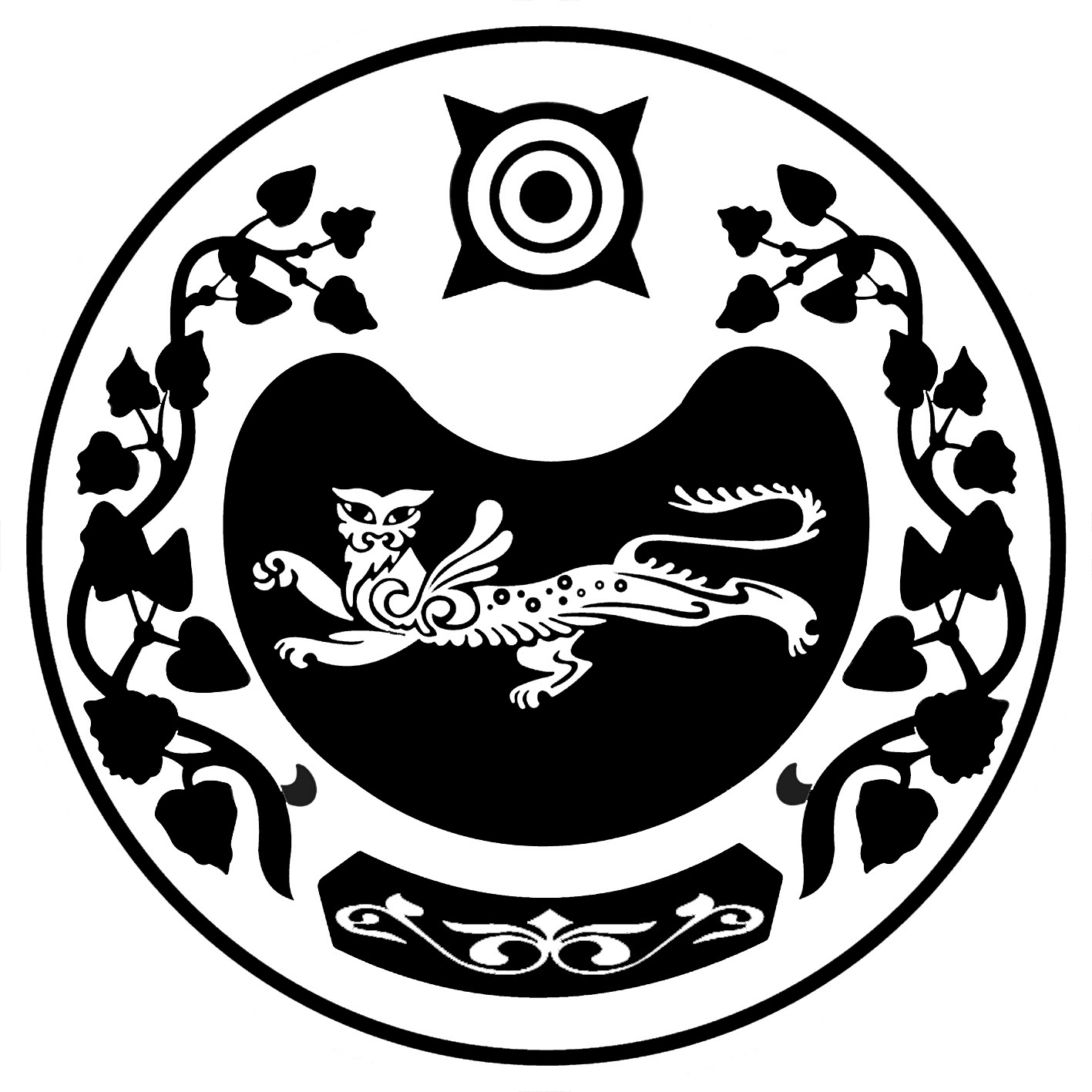 ПОСТАНОВЛЕНИЕот 09.03.2023	№  293 - прп. Усть-АбаканВ соответствии с частью 4 статьи 6 и частью 5 статьи 7 Федерального законаот 13 июля 2020 года № 189-ФЗ «О государственном (муниципальном) социальном заказе на оказание государственных (муниципальных) услуг в социальной сфере» (далее – Федеральный закон)администрация Усть-Абаканского районаПОСТАНОВЛЯЕТ:Установить, что в целях выполнения требований части 4 статьи 6 и части 5 статьи 7  Федерального закона, в Усть-Абаканском районе применяются нормы постановления Правительства Республики Хакасия от 01.03.2023  г. № 153 «Об утверждении Порядка формирования государственных социальных заказов на оказание государственных услуг в социальной сфере, отнесенных к полномочиям органов государственной власти Республики Хакасия, о форме и сроках формирования отчета обих исполнении», используются форма и структура социального заказа, а также форма отчета об исполнении социального заказа, установленные указанным постановлением.Обеспечить на территории Усть-Абаканского района  формирование и утверждение муниципальных социальных заказов на оказание муниципальных услуг в социальной сфере в соответствии с пунктом 1 настоящего постановления.Уполномоченным органам администрации Усть-Абаканского районавключать в муниципальный социальный заказ информацию об объеме оказания муниципальных услуг в социальной сфере на основании данных об объеме оказываемых муниципальных услуг в социальной сфере, включенных в обоснования бюджетных ассигнований, формируемые главными распорядителями средств бюджета (Усть-Абаканского района),используемые в муниципальном образовании в соответствии с порядком планирования бюджетных ассигнований бюджета (Усть-Абаканского района) и методикой планирования бюджетных ассигнований бюджета (Усть-Абаканского района), определенными финансовым органом (Усть-Абаканского района) в соответствии с бюджетным законодательством Российской Федерации.Управляющему делами администрации Усть-Абаканского района (О.В. Лемытская) разместить настоящее постановление на официальном сайте администрации  Усть-Абаканского района в информационно-коммуникационной сети «Интернет».Главному редактору МАУ « Редакция газеты « Усть-Абаканские известия» (И.Ю. Церковная) опубликовать настоящее постановление в газете « Усть-Абаканские известия официальные».Контроль за исполнением настоящего постановления возложить на Федорову О.А. - заместителя Главы администрации Усть-Абаканского районапо социальным вопросам.Глава Усть-Абаканского района                                                    Е.В. ЕгороваРОССИЯ ФЕДЕРАЦИЯЗЫХАКАС РЕСПУБЛИКАЗЫАFБАН ПИЛТIРIАЙМАFЫНЫH УСТАF-ПАСТААРОССИЙСКАЯ ФЕДЕРАЦИЯРЕСПУБЛИКА ХАКАСИЯАДМИНИСТРАЦИЯУСТЬ-АБАКАНСКОГО РАЙОНАО порядке формирования муниципальных социальных заказов на оказание муниципальных услуг в социальной сфере, отнесенных к полномочиям органов местного самоуправления Усть-Абаканского района, о форме и сроках формирования отчета об их исполнении